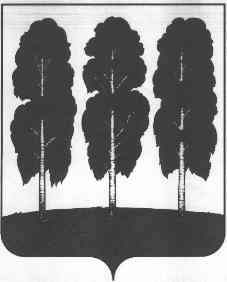 АДМИНИСТРАЦИЯ  БЕРЕЗОВСКОГО РАЙОНАХАНТЫ-МАНСИЙСКОГО АВТОНОМНОГО ОКРУГА – ЮГРЫПОСТАНОВЛЕНИЕот  29.11.2019                                                                                                           № 1398пгт. БерезовоОб утверждении проекта планировки территории и проекта межевания территории   предназначенной для размещения  линейного объекта  «ЛЭП 20 кВ от ПС 110/35/6 кВ «Игрим» с КТП 6/20 кВ в пгт. Игрим до КТП 20/10 кВ в п. Ванзетур Березовского района»В соответствии со статьями 45, 46 Градостроительного кодекса Российской Федерации, соглашением от 29.12.2018 № 9 о передаче осуществления части полномочий органов местного самоуправления городского поселения Игрим по решению вопросов местного значения органам местного самоуправления Березовского района на 2019-2020 годы,  учитывая протокол общественных обсуждений, заключение о результатах общественных обсуждений, в целях обеспечения устойчивого развития городского поселения Игрим: 1. Утвердить проект планировки территории и проект межевания территории  предназначенной для размещения линейного объекта «ЛЭП 20 кВ от ПС 110/35/6 кВ «Игрим» с КТП 6/20 кВ в пгт. Игрим до КТП 20/10 кВ в п. Ванзетур Березовского района» в границах городского поселения Игрим, согласно приложению  к настоящему постановлению.2. Опубликовать настоящее постановление в газете «Жизнь Югры» и разместить на официальном веб-сайте органов местного самоуправления Березовского района. 3. Настоящее постановление вступает в силу после его официального опубликования.4. Контроль за исполнением настоящего постановления возложить на первого заместителя главы Березовского района  Билаша С.Ю.Глава  Березовского района                                                                            В.И. ФоминПриложение к постановлению администрации Березовского районаот 29.11.2019 № 1398Проект планировки территории и проект межевания территории  предназначенной для размещения линейного объекта «ЛЭП 20 кВ от ПС 110/35/6 кВ «Игрим» с КТП 6/20 кВ в пгт. Игрим до КТП 20/10 кВ в                           п. Ванзетур Березовского района» Положение о размещении линейных объектов.Содержание.1. Наименование, основные характеристики и назначение планируемых для размещения линейных объектов.2. Перечень субъектов РФ, перечень муниципальных районов, городских округов в составе субъектов РФ, перечень поселений, населенных пунктов, на территориях которых устанавливаются зоны планируемого размещения линейных объектов.3. Мероприятия по защите сохраняемых объектов капитального строительства, существующих или строящихся на момент подготовки проекта планировки территории, а также объектов капитального строительства, планируемых к строительству в соответствии с ранее утвержденной документацией по планировке территории, от возможного негативного воздействия в связи с размещением линейных объектов.4. Мероприятия по сохранению объектов культурного наследия от возможного негативного воздействия в связи с размещением линейных объектов5. Мероприятия по охране окружающей среды.6. Мероприятия по защите территории от чрезвычайных ситуаций природного и техногенного характера, в том числе по обеспечению пожарной безопасности и гражданской обороне.Наименование, основные характеристики и назначение планируемых для размещения линейных объектов.Проект планировки и проект межевания  территории разработан для размещения линейного объекта: «ЛЭП 20 кВ от ПС 110/35/6 кВ «Игрим» с КТП 6/20 кВ в пгт. Игрим до КТП 20/10 кВ в п. Ванзетур Березовского района».Данная линия электропередачи напряжением 20 кВ (ЛЭП 20 кВ) предназначена для обеспечения коммунально-бытовых потребителей п. Ванзетур, Березовского района, ХМАО-Югры качественной электроэнергией в соответствии с ГОСТ 13109-97 «Электрическая энергия. Требования к качеству электрической энергии в электросетях общего назначения».Проектно-сметная документация для строительства данного объекта разработана ООО «Спецэнергосвязь» в 2013 году.Строительство объекта закончено в 2015 году (Разрешение на ввод объекта в эксплуатацию №RU86501000 от 30.12.2015 г.).Объект находится в собственности АО «ЮРЭСК» (Выписка из ЕГРН от 14.07.2018 г.).Источником питания электроэнергии является ПС 110/35/6 кВ «Игрим». ЛЭП 20 кВ от ПС 110/35/6 кВ «Игрим» до КТП 20/10 кВ п. Ванзетур выполнена по радиальной (тупиковой) схеме и удовлетворяет требованиям надежности электроснабжения потребителей 2 категории.ЛЭП 20 кВ выполнена одножильным защищенным проводом марки CCSX 99-AL7 W 24KW сечением 1х99 мм2. На пересечении с рекой Панкклазисоим принят сталеалюминиевый провод марки АС150/24.Опоры ЛЭП приняты по следующим типовым проектам: − 26.0077 «Одноцепные и двухцепные деревянные опоры ВЛЗ 6-20 кВ с горизонтальным и вертикальным расположением положением проводов с линейной арматурой компании ENSTO» (ОАО «РОСЭП»);− 8.0662 «Конструкции опор ВЛ 35 кВ из отработанных бурильных и отбракованных обсадных труб для районов Западной Сибири»;− 4.0639 «Конструкции опор ВЛ 6-10 кВ из отработанных бурильных и отбракованных обсадных труб для районов Западной Сибири»;− 3078тм-т10 «Унифицированные стальные нормальные опоры ВЛ 35, 110 и 150 кВ»; − 11520тм-т1 «Унифицированные стальные опоры ВЛ 35, ВЛ 110 и ВЛ 150 кВ».Выбор типа опор и фундаментов обусловлен местными условиями трассы, как то - подтопление территории, заторфованность, низкая несущая способность и морозное пучение грунтов, и технологией производства строительно-монтажных работ в условиях трассы в Западно-Сибирском регионе.Перечень субъектов РФ, перечень муниципальных районов, городских округов в составе субъектов РФ, перечень поселений, населенных пунктов, на территориях которых устанавливаются зоны планируемого размещения линейных объектов.Территория планируемого размещения линейного объекта расположена в Тюменской области, Ханты-Мансийском автономном округе – Югра, Березовском районе, Муниципальном образовании Городское поселение Игрим, пгт. Игрим, п. Ванзетур, а так же на землях лесного фонда Территориального отдела – Березовского лесничества, Березовского участкового лесничества, Березовского урочища, Пойменного урочища.Красные линии устанавливаются по границе зоны планируемого размещения линейного объекта. Номера и координаты характерных точек красных линий, а также зоны планируемого размещения линейного объекта представлены в таблице 1. Система координат МСК-86.                                                                                                     Таблица 1.3.	Мероприятия по защите сохраняемых объектов капитального строительства, существующих или строящихся на момент подготовки проекта планировки территории, а также объектов капитального строительства, планируемых к строительству в соответствии с ранее утвержденной документацией по планировке территории, от возможного негативного воздействия в связи с размещением линейных объектов.В разработке мероприятий по защите сохраняемых объектов капитального строительства, существующих или строящихся на момент подготовки проекта планировки территории, а также объектов капитального строительства, планируемых к строительству в соответствии с ранее утвержденной документацией по планировке территории, от возможного негативного воздействия в связи с размещением линейного объекта: «ЛЭП 20 кВ от ПС 110/35/6 кВ «Игрим» с КТП 6/20 кВ в пгт. Игрим до КТП 20/10 кВ в п. Ванзетур Березовского района» нет необходимости.4.	Мероприятия по сохранению объектов культурного наследия от возможного негативного воздействия в связи с размещением линейных объектов.В разработке мероприятий по сохранению объектов культурного наследия от возможного негативного воздействия в связи с размещением линейного объекта: «ЛЭП 20 кВ от ПС 110/35/6 кВ «Игрим» с КТП 6/20 кВ в пгт. Игрим до КТП 20/10 кВ в п. Ванзетур Березовского района» нет необходимости в связи с отсутствием таких объектов (Заключение Службы государственной охраны объектов культурного наследия ХМАО-Югры №19-1489 от 16.04.2019 г.).5.	Мероприятия по охране окружающей среды.Негативного воздействия на окружающую среду и экологического ущерба в процессе эксплуатации линейного объекта не прогнозируется. В разработке мероприятий по охране окружающей среды нет необходимости.6.	Мероприятия по защите территории от чрезвычайных ситуаций природного и техногенного характера, в том числе по обеспечению пожарной безопасности и гражданской обороне.На территории возможны следующие техногенные чрезвычайные ситуации: аварии в системах жизнеобеспечения, пожары, аварии на транспорте и коммуникациях. Вблизи и непосредственно на проектируемой территории потенциально-опасные объекты (согласно реестру ПОО) отсутствуют.К потенциально-опасным объектам относятся – объекты радиационно-опасные, химически-опасные, взрывопожароопасные. Опасные производственные объекты, подлежащие декларированию промышленной безопасности, на рассматриваемой территории отсутствуют.Многие катастрофы и стихийные бедствия нельзя предупредить, поэтому мероприятия по минимизации ущерба и потерь от них являются важным элементом территориальной подсистемы Березовского района.  В основу здесь должны быть положены прогнозирование, своевременное предупреждение и информирование населения об угрозе возникновения чрезвычайных ситуаций. Поэтому мониторинг и прогнозирование чрезвычайных ситуаций, выполнение мероприятий по внедрению современных технологий в области мониторинга окружающей среды являются одними из приоритетных направлений по защите населения  поселка городского типа, минимизации ущерба от стихийных бедствий.Мероприятия по защите населения и территорий от чрезвычайных ситуаций природного и техногенного характера, в том числе по обеспечению пожарной безопасности и гражданской обороне должны осуществляться в соответствии с Федеральными законами № 68-ФЗ «О защите населения и территорий от чрезвычайных ситуаций природного и техногенного характера» от 24 декабря 1994 г., № 123-ФЗ «Технический регламент о требованиях пожарной безопасности» и Методическими рекомендациями по реализации Федерального закона от 6 октября 2003 года № 131-ФЗ «Об общих принципах местного самоуправления в Российской Федерации» в области гражданской обороны, защиты населения и территорий от чрезвычайных ситуаций, обеспечения пожарной безопасности и безопасности людей на водных объектах».Для предотвращения пожаров на ЛЭП в соответствии с нормативными требованиями по трассе прорубается просека. Предусмотрена очистка просек от вырубленных деревьев, кустарников, пней и порубочных остатков. Согласно Постановлению Правительства Российской Федерации №160 от 24 февраля 2009 года, в пределах охранной зоны запрещается осуществлять любые действия, которые могут нарушить безопасную работу ЛЭП и привести к возникновению пожара.Мероприятия по предупреждению чрезвычайных ситуаций в период эксплуатации заключается в основном в организации постоянного контроля над состоянием электрических сетей, проведением технического обслуживания и плановых ремонтных работ специализированными бригадами или звеньями.В случае стихийных бедствий (урагана, землетрясения, паводковых вод, наводнения и т.п.) эксплуатационным службам необходимо организовать усиленный контроль над состоянием сетей электроснабжения и принять необходимые меры для устранения неисправностей. Примечание: Проект планировки территории и проект межевания территории объекта «ЛЭП 20 кВ от ПС 110/35/6 кВ «Игрим» с КТП 6/20 кВ в пгт. Игрим до КТП 20/10 кВ в п. Ванзетур Березовского района» размещен в полном объеме на официальном сайте Березовского района https://www.berezovo.ru в разделе деятельность – архитектура и градостроительство – проекты планировки линейных объектов. 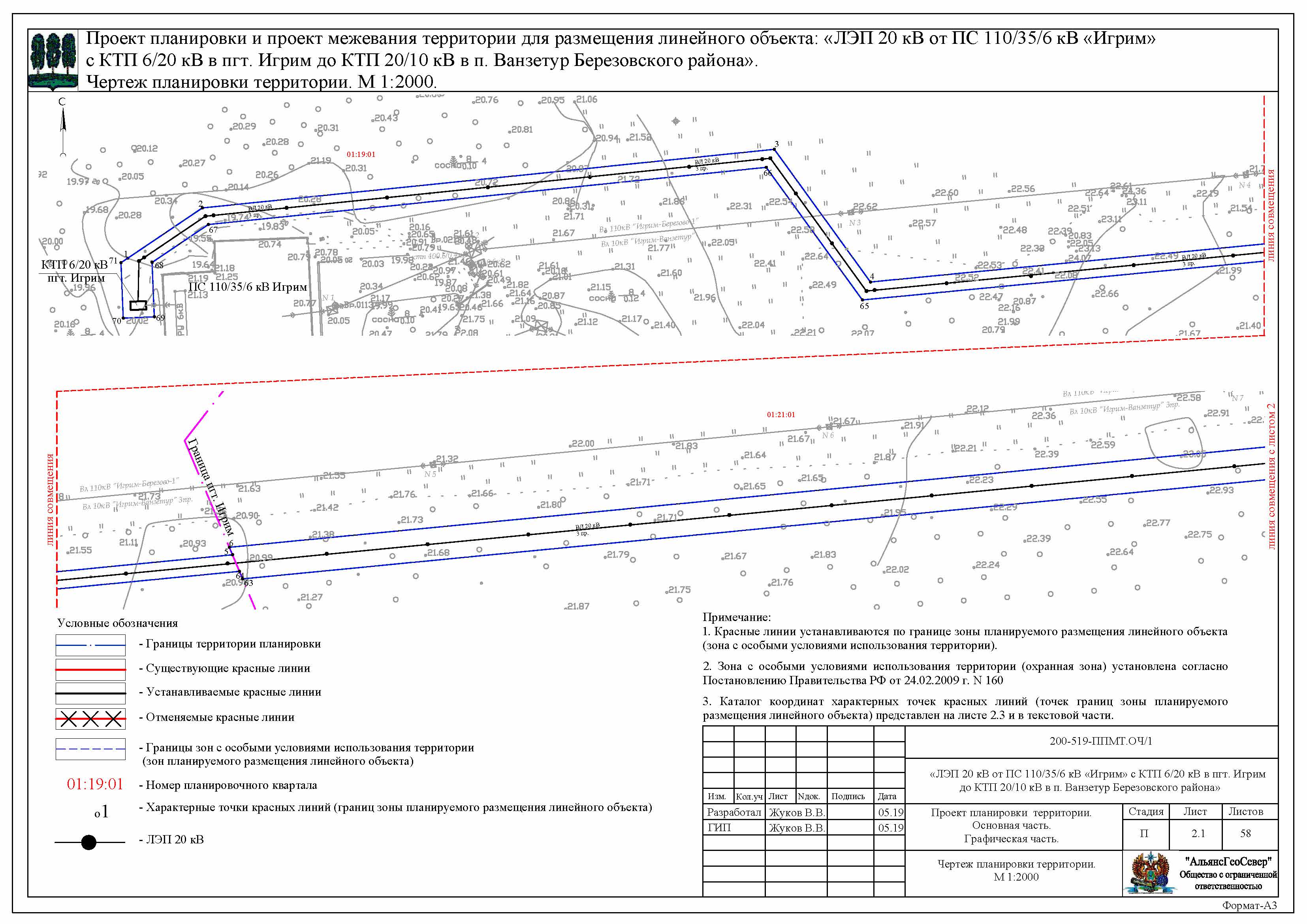 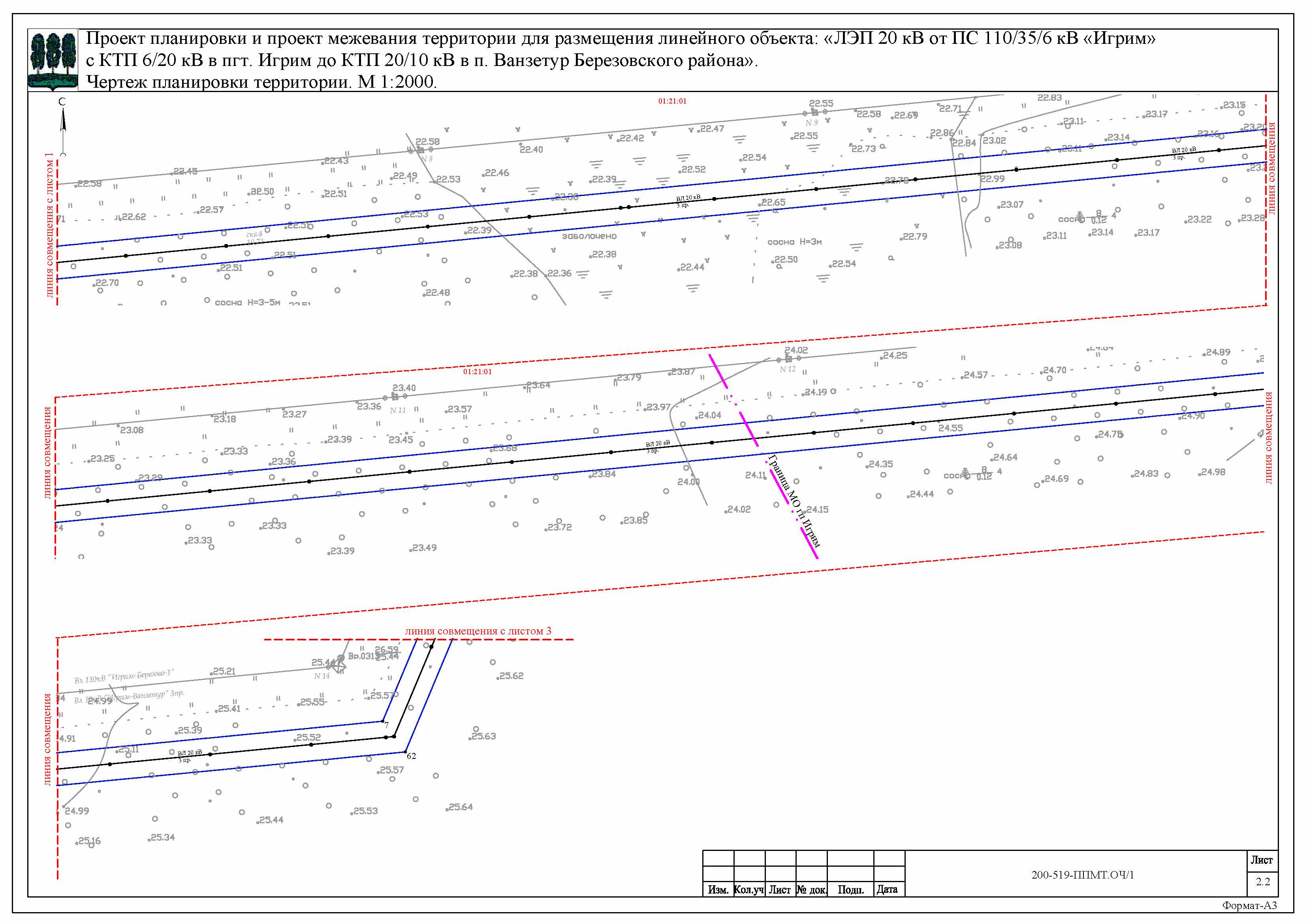 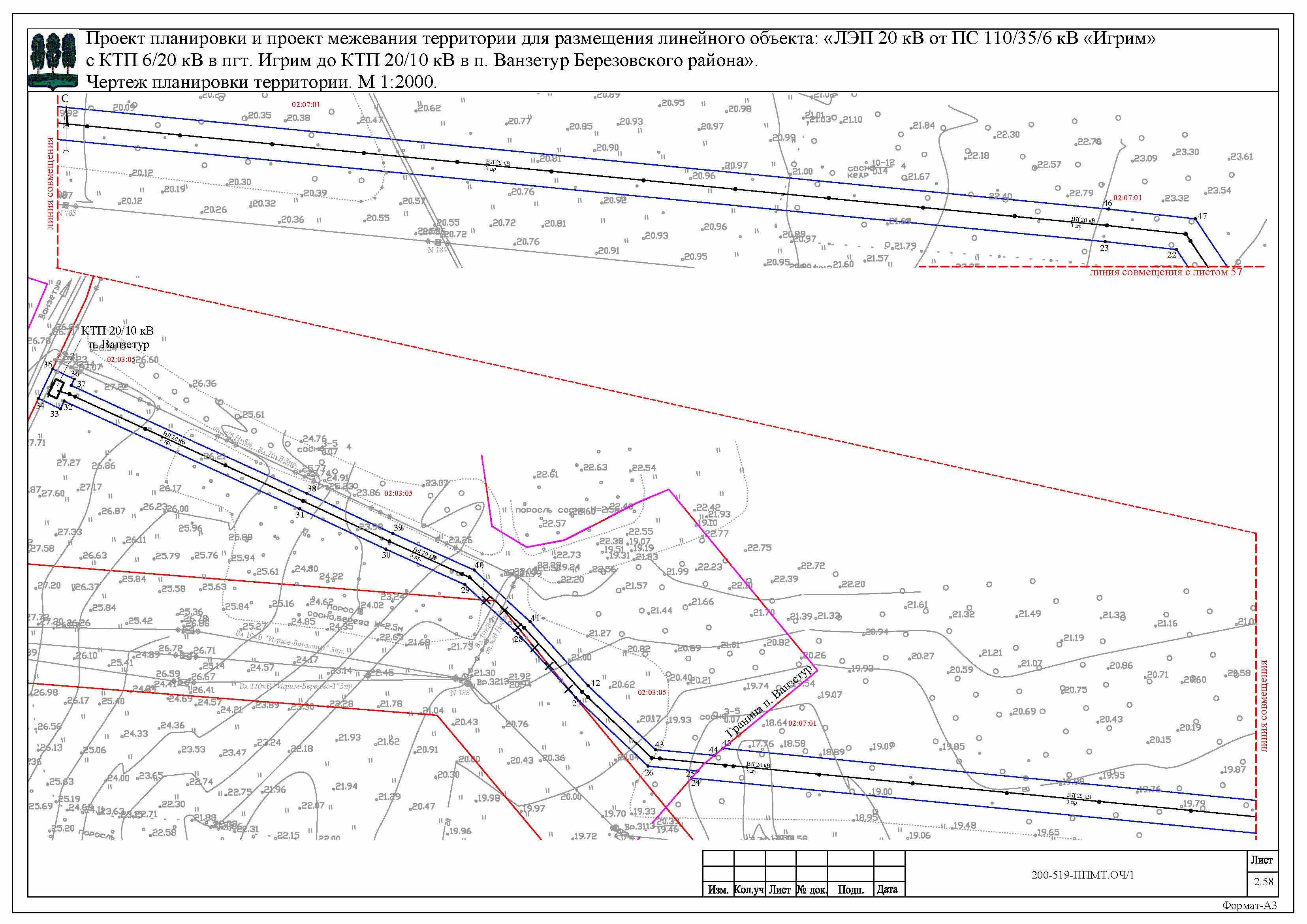 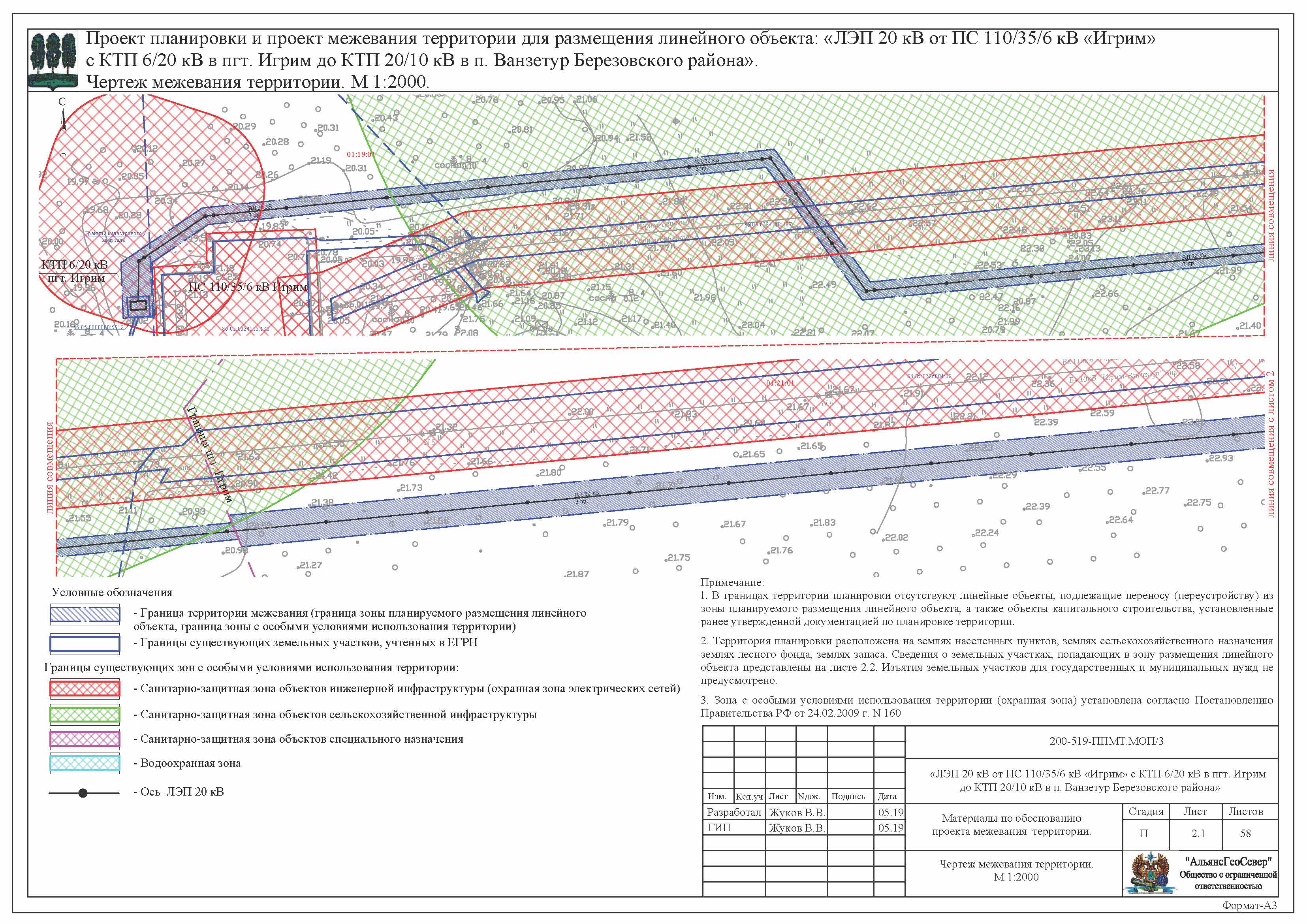 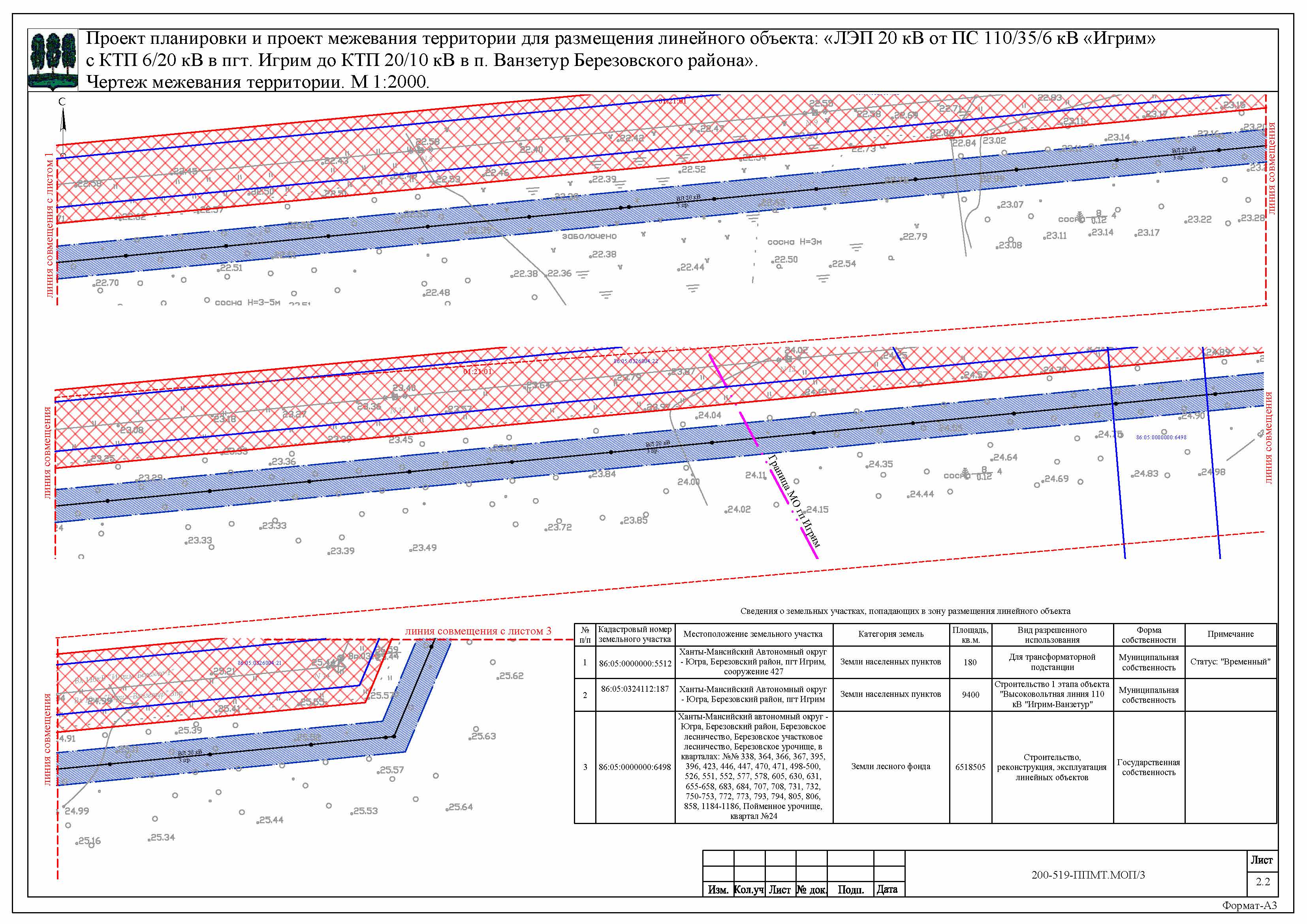 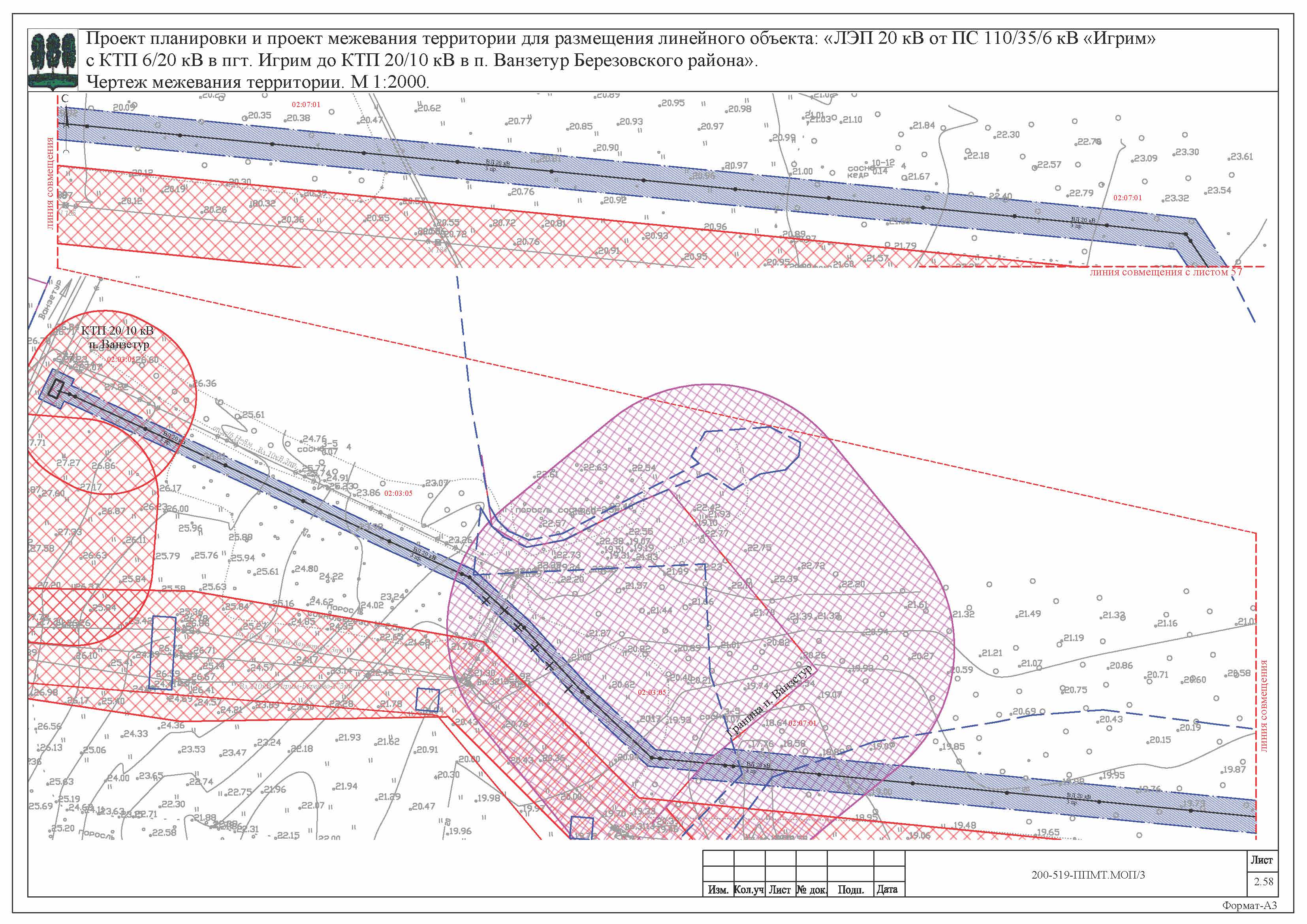 Номера характерных точекКоординатыКоординатыНомера характерных точекХУ11205103.011723144.6621205135.331723192.6431205173.001723560.3741205087.721723622.1551205123.121723988.3561205127.951723986.3271205362.741726415.2781209728.871728244.8391209775.161728261.01101209935.211728328.09111210024.101728368.93121226603.281735317.54131235187.831737728.72141236076.831737978.44151236129.521737988.10161236427.971738071.88171236477.051738090.86181241210.931739420.59191241273.361739435.50201241690.711739555.28211241734.721739526.87221244240.401737855.54231244245.511737809.64241244346.551736773.09251244351.181736777.14261244354.301736745.13271244398.261736698.76281244439.491736661.49291244470.981736627.26301244493.751736576.48311244519.661736521.07321244588.941736369.73331244583.951736367.47341244590.721736353.28351244609.681736362.37361244603.071736376.13371244598.961736374.27381244529.651736525.68391244503.751736581.06401244480.291736633.39411244447.251736669.31421244405.951736706.64431244364.881736749.96441244361.181736787.84451244365.681736793.30461244266.391737811.82471244260.191737867.58481241746.241739544.43491241694.081739578.10501241268.021739455.82511241205.651739440.92521236471.371738111.07531236419.581738101.72541236121.161738017.89551236071.151737998.65561235182.151737748.94571226596.361735337.41581210015.981728388.29591209924.541728353.55601209764.491728286.47611209720.731728264.19621205343.051726429.79631205107.671723994.82641205112.501723992.80651205076.161723616.94661205161.411723555.19671205124.671723196.50681205100.301723160.32691205065.321723161.76701205064.521723141.79711205100.141723140.32